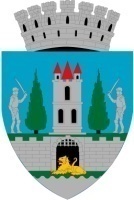 PROIECTHOTĂRÂREA NR.  ..............................privind actualizarea indicatorilor tehnico-economici la obiectivul de investiție ”Pod peste râul Someș - Amplasament str. Ștrandului în Municipiul Satu Mare”	Consiliul Local al Municipiului Satu Mare 	Analizând proiectul de hotărâre înregistrat nr. ………………….., referatul de aprobare al primarului municipiului Satu Mare, înregistrat sub nr. 37242/20.06.2024 în calitate de iniţiator, de raportul de specialitate comun al Serviciului investiții –  gospodărire - întreținere şi al Direcţiei economice înregistrat sub nr. 37243/20.06.2024 avizele comisiilor de specialitate ale Consiliului Local Satu Mare. 	În conformitate cu prevederile Hotărârii de Guvern cu nr. 907 din 29 noiembrie 2016 privind etapele de elaborare și conținutul-cadru al documentațiilor tehnico-economice aferente obiectivelor/proiectelor de investiții finanțate din fonduri publice a art. 44 din Legea 273/2006 privind finanțele publice local precum și a art. 129 alin. (2) lit. c) din O.U.G. nr. 57/2019 privind Codul administrativ,Luând în considerare prevederile:art. 44 alin. (1) și alin. (4) din Legea nr. 273 din 29 iunie 2006 privind finanțele publice locale, cu modificările și completările ulterioare,HG nr. 907/2016, privind etapele de elaborare și conținutul-cadru al documentațiilor tehnico-economice aferente obiectivelor/proiectelor de investiţii finanțate din fonduri publice,Legii nr.24/2000 privind normele de tehnică legislativă pentru elaborarea actelor normative, republicată, cu modificările și completările ulterioare,art. 129, alin. (2), lit. b), alin. (4) lit. d)  din O.U.G. nr. 57/2019 privind Codul administrativ, cu modificările și completările ulterioare, art. 139, alin. (3), lit.d) și lit. g) și prevederile art. 196 alin. (1), lit. a) din O.U.G. nr. 57/2019 privind Codul administrativ, cu modificările și completările ulterioare, Adoptă următoarea: H O T Ă R Â R EArt.1 Se aprobă actualizarea indicatorilor tehnico – economici pentru obiectivul de investiție ” Pod peste râul Someș - Amplasament str. Ștrandului în Municipiul Satu Mare” conform ANEXEI , parte integrantă a prezentei hotărâri.Art.2 Cu ducerea la îndeplinire a prezentei hotărâri se încredințează Primarul municipiului Satu Mare și Serviciul investiții, gospodărire-întreținere.Art.3 Prezenta hotărâre se comunică, prin intermediul Secretarului general al municipiului Satu Mare, în termenul prevăzut de lege, Primarului municipiului Satu Mare, Instituției Prefectului Județului Satu Mare, Direcției Economice, Serviciului Investiții, Gospodărire-Întreținere.INIŢIATOR PROIECTPRIMARKereskényi GáborAVIZATSECRETAR GENERALMihaela Maria RacolțaSergiu Boros/ 2 ex.